Конспект занятия «Алые грозди рябины»ЦЕЛЬ: развитие мелкой моторики рук  детей младшего школьного возраста посредством ознакомления с новым видом декоративно-прикладного искусства – квиллингом  через  коллективную работу.Задачи:обучающая:– способствовать формированию знаний о квиллинге;– ознакомить учащихся с техникой выполнения основного элемента квиллинга – тугой ролл.развивающая:– развивать воображение, мышление, творческие возможности учащихся;– навыки и умения работы с бумагой, глазомер, мелкую моторику рук.воспитывающая:-воспитывать у учащихся аккуратность и собранность при выполнении работы, культуру труда, коммуникабельность, умение работать в коллективе,любовь к природе и бережное отношение к ней.Тип занятия: сообщение новых знаний, занятие – творчество.Формы организации занятия: индивидуальная работа  и работа в группе.Педагогическая технология: коллективная творческая деятельность.Технологии обучения:– личностно-ориентированная,– игровая;– здоровьесберегающая  (физкультурная минутка).Методы обучения:– рассказ,– беседа,– демонстрация,– показ трудовых приемов,– объяснение,– самостоятельная работа,– метод эмоционального стимулирования (сюрпризный момент).Приёмы работы с бумагой:– скручивание,– склеивание.Продолжительность занятия – 45 мин.:Организационная часть – 2 мин.Основная часть – 10 мин2.1. Изучение нового материала – 5 мин2.2. Физкультминутка – 3 мин.2.3.  Практическая работа  – 18 мин.Рефлексия «Птицы» – 4 мин.Подведение итогов работы. Уборка рабочих мест – 3 мин.Оборудование и инструменты:– для педагога: презентация, конверт с загадкой, образец изделия, картина, инструмент для квиллинга, линейку окружностей, пинцет, клей;– для учащихся: бумажные полоски шириной 5 мм, инструменты для квиллинга, клеенки, клей, ножницы, салфетки, инструкционные карты, конверты с птицами.Словарная работа:– бумагопластика,– квиллинг,– тугой ролл,– линейка окружностей,– пинцет.Требования к знаниям и умениям обучающихся по итогам занятия:Обучающие должны знать:– понятия «квиллинг»,  «свободный ролл»Обучающие должны уметь:– выполнять основной элемент квиллинга – свободный ролл, используя инструмент для квиллинга, линейку окружностей и пинцет;– соединять полученные роллы в веточку;– аккуратно приклеивать веточку к картине, соблюдая композицию. Методические рекомендации по подготовке и проведению занятия:Важное место при подготовке отводится разработке гибкого плана. Он включает в себя:определение общей цели и конкретизация её в зависимости от различных этапов занятия;подбор и организация дидактического материала, позволяющая выявлять индивидуальную избирательность обучающихся к содержанию, виду и форме учебного материала, облегчающего его усвоение;планирование разных форм организации познавательной деятельности (соотношение фронтальной, групповой, индивидуальной, коллективной работы);Планирование характера общения, межличностных взаимодействий в процессе занятия включает в себя:использование разных форм общения (монолога, диалога);проектирование характера взаимодействий детей на занятии с учетом их личностных особенностей;использование содержания субъектного опыта (индивидуального опыта) всех участников занятия в диалоге “обучающийся-педагог”Планирование результативности занятия предусматривает:обсуждение полученных знаний и умений, оценка их усвоенности;анализ результата групповой и индивидуальной работы.     Рекомендации к проведению занятия:использование педагогом разнообразных форм и методов организации познавательной деятельности обучающихся, позволяющих раскрыть содержание субъектного опыта относительно изучаемой темы;создание атмосферы заинтересованности каждого ребёнка;стимулирование обучающихся к использованию разнообразных способов выполнения заданий на занятии без боязни ошибиться; анализ работы каждого обучающегося, поддержка оригинальных решений;в конце занятия – рефлексия (обсуждение того, что понравилось и почему, что хотелось сделать по-другому).Ход занятия: Организационная часть.Приветствие.Здравствуйте, ребята. Проверка готовности рабочих мест.Проверьте, ребята, чтоб на вашем рабочем месте были клей, клеенка, салфетка, пинцет, линейка окружностей и полоски бумаги.Основная часть.Сегодня мне почтальон принес письмо. Оно пришло для вас от Деда Мороза. Давайте откроем его и узнаем, что там.«Ребята, скоро наступят холода и я очень переживаю за птиц зимой. А что бы понять, чем птицы питаются зимой, отгадайте загадку.В том лесу, не в огороде,Только осень на подходе,Новый у нее наряд,Бусы красные висят.Дрозд, снегирь, другая птица,Могут ею угоститься,Как усилится мороз,Возрастёт на пищу спрос.»Ответ:  Рябина  Рябина – небольшое дерево. Рябиновые листья – сложные, ажурные, осенью окрашиваются  разными красками. Да и само дерево стоит нарядное – на ветках висят грозди красных ягод. Рябина кормит прилетевших зимующих птиц. Одни съедают сочную мякоть, другие выбирают питательные семена. Так что, к середине зимы ягод уже не остаётся.Ребята, а как вы думаете, какая тема нашего занятия? Изучение нового материала.Сегодня, я вас познакомлю с техникой бумагопластики – квиллинг. Поднимите руки те, кто знаком с этой интересной техникой (ответы детей).Квиллинг это искусство скручивать длинные и узкие полоски бумаги в спиральки, видоизменять их форму и составлять из полученных деталей объемные или плоскостные композиции.Всего существует 20 базовых элементов для квиллинга, но сегодня нам понадобится только  свободный ролл У меня есть картина, но я хочу, чтобы вы мне помогли сделать её более красивой и объемной. Каждый из вас сделает гроздь рябины, а затем мы объединим все ваши гроздья в единую картину.Давайте рассмотрим  технологию изготовления грозди рябины.У вас у каждого на столах лежит инструкционная карта, в которой отражены этапы изготовления грозди. Для этого нам понадобится инструмент для квиллинга, полоски бумаги, линейка окружности  и клей.Тренировочное упражнение:  Чтобы сделать веточку рябины, возьмите инструмент для квиллинга и полоску бумаги. Вставьте кончик полоски в прорезь и крутите от себя до конца, придерживая, чтоб не распустилась. Снимите спираль с инструмента и положите в линейку окружностей на номер 10. Распустившийся ролл вытащите пинцетом и заклейте конец полоски. Получившиеся роллы нужно приклеить к веточке.  Вот что у вас должно получится (показывается образец).Прежде, чем приступить к работе, проведем инструктаж по технике безопасности. Я вам показываю карточки, а вы мне отвечаете да или нет.ДА	НЕТ1. С пинцетом нужно обращаться аккуратно.2. Работать нужно на клеенке.3. Ножницы нужно передавать сомкнутыми лезвиями к себе.1. Излишки клея вытираем руками.2. Можно работать неисправным инструментом.3. Можно бросать ножницы на столе с открытыми лезвиями.Практическая работа.Приступим к работе. Не забываем, что вам в помощь инструкционная карта. Если у вас возникают вопросы, вы поднимаете руку. Как только, каждый из вас справится, т.е. сделает гроздь,  идет к картине и приклеивает к понравившейся веточке.  Кто справится раньше, тот может помочь соседу.  Желаю успеха.Самостоятельная работа учащихся.         ФизкультминуткаДавайте проведем физкультурную минутку.  Нам поможет в этом ритмичная музыка. Внимательно меня слушайте и выполняйте упражнения вместе со мной. У реки росла рябина (из положения сидя постепенное выпрямление туловища, руки вперед- вверх).А река текла, рябила (повороты вправо и влево с плавными движениями рук).Посредине глубина (наклоны вперед, руки прямые).Там гуляла ры-би-на (поднять руки вверх и машем руками).Эта рыба – рыбий царь (движение кистями рук).Называется – пескарь (ходьба на месте).Продолжение работы по изготовлению картины.         Рефлексия «Птицы». Чтобы птицам на картине не было скучно, сейчас к ним прилетят их друзья. Предлагаю вам с помощью птичек, которые лежат в конвертах на ваших столах, оценить отношение к занятию:– очень понравилось – красногрудый снегирь;– понравилось – синичка с желтой грудкой;– было скучно – серенький воробышек.          Подведение итогов работы– Вам нравится наша картина?– А чем она вам понравилась?А теперь подведем итог занятия.– Что нового для себя вы узнали?– Чему научились?Мне, кажется, наше занятие получилось. Было приятно  работать с каждым из вас. Спасибо за занятие. Уборка рабочих мест.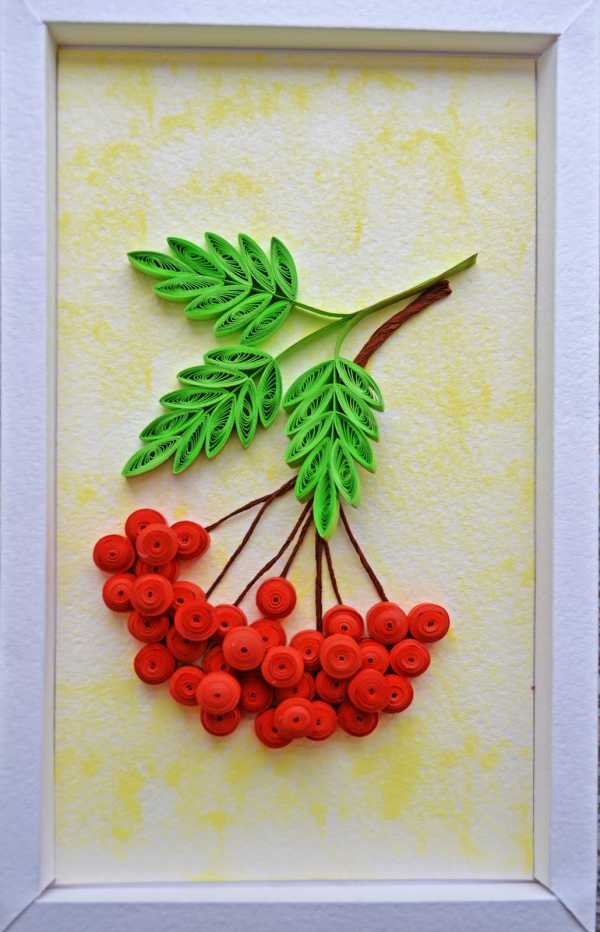 